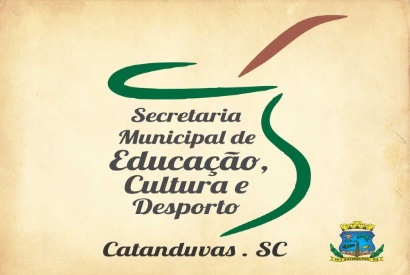 ATIVIDADE ARTESTEMA:AS CORES NA NOSSA VIDA AS CORES SÃO MUITO IMPORTANTES PARA A ARTE, PARA A VIDA! AS CORES PRIMÁRIAS RECEBEM ESSE NOME PORQUE SÃO CONSIDERADAS CORES PURAS, EXISTEM SEM TER DE MISTURAR OUTRAS CORES. VEJA: 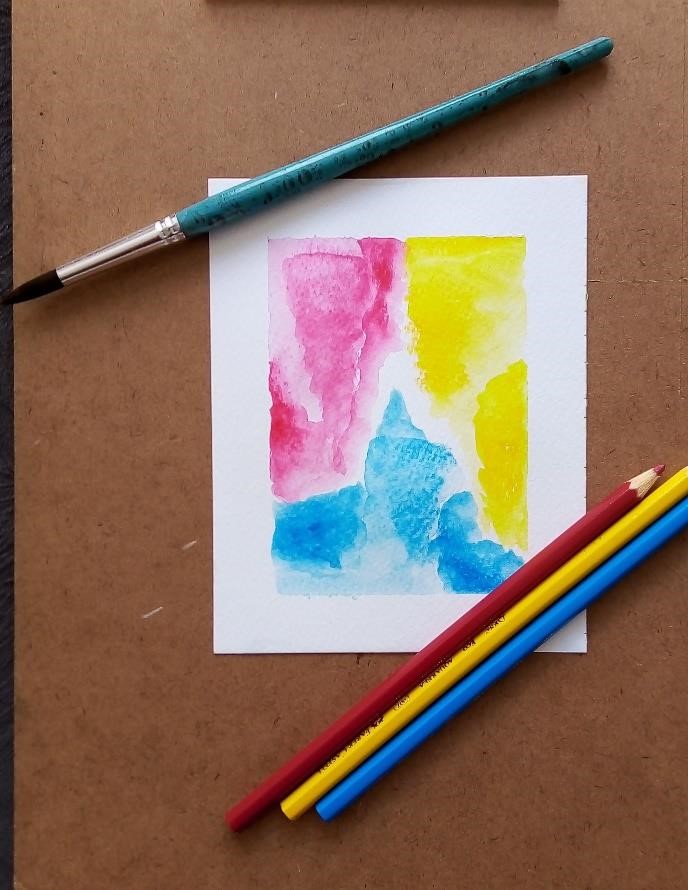 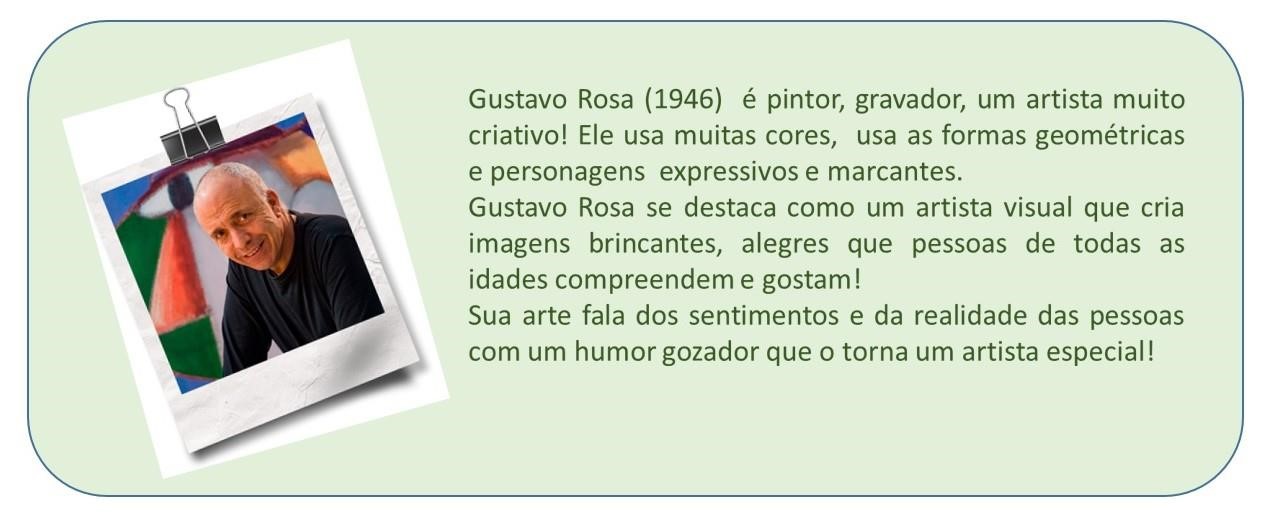 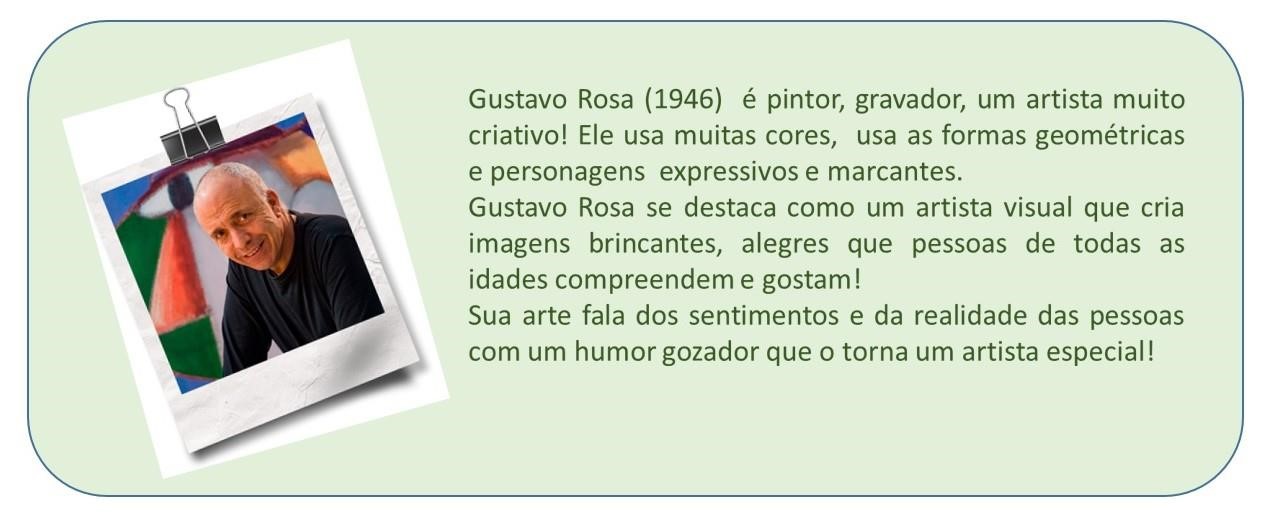 ATIVIDADE 1 – USE AS CORES PRIMÁRIAS (AZUL, AMARELO E VERMELHO) PARA COLORIR A IMAGEM ABAIXO: 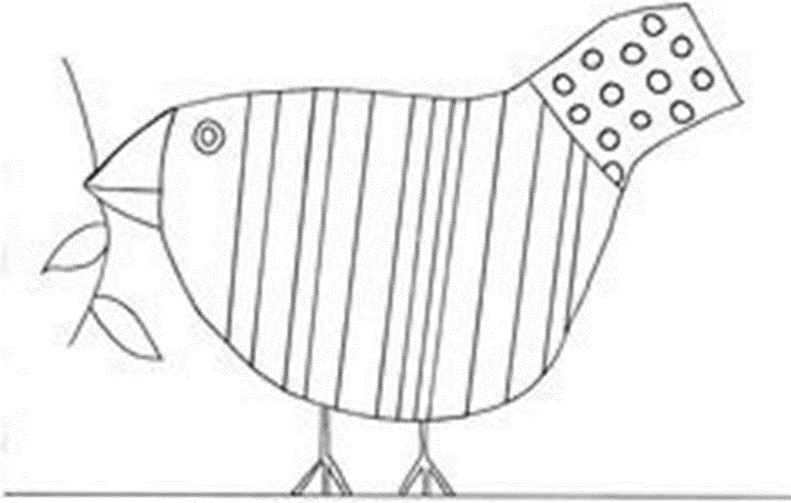 ATIVIDADE 2 – OBSERVE A IMAGEM ABAIXO: O‘CACHORRO” 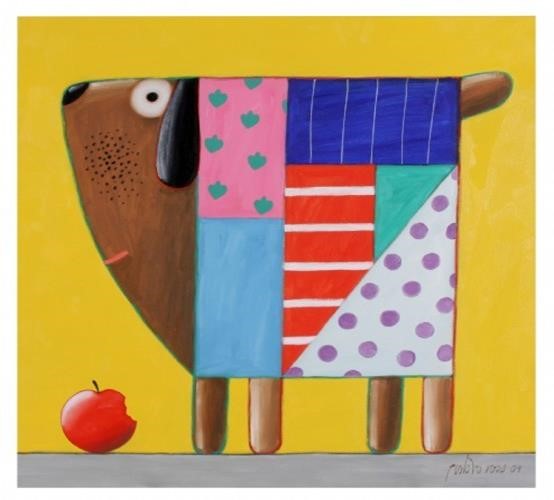 LOCALIZE AS FORMAS GEOMÉTRICAS QUADRADO, TRIÂNGULO, RETRIÂNGULO PRESENTES NA OBRA “CACHORRO” E AS DESENHE E PINTE COM AS CORES PRIMARIAS NO QUADRO ABAIXO.BOM TRABALHO  